D 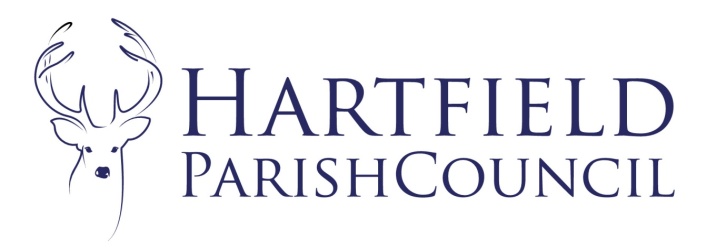  2028th March 2023To:	Hartfield Parish Council Planning Committee Your attendance is required at a meeting of the Planning Committee of Hartfield Parish Council to be held on  3rd April 2023 at 6:30pm in Goods Yard House. The AGENDA is as follows:-To accept Apologies for AbsenceTo hear members’ declarations of disclosable and pecuniary interests in matters to be discussedTo approve previous minutes as attached Matters arising. Correspondence To consider planning applications.WD/2023/0227/LDE 1 JACKSONS PLACE, CATWICK CATTERY, SHEPHERDS HILL, COLEMANS HATCH, HARTFIELD, TN7 4HR CONTINUED USE OF 3 BEDROOM MOBILE BUNGALOW AND ASSOCIATED LAND AS RESIDENTIAL OCCUPIED SINCE 2012Application No. WD/2023/0687/F Location: MEADOW COTTAGE, BUTCHERFIELD LANE, HARTFIELD, TN7 4LD 
Description: ALTERATIONS TO EXISTING CONSERVATORYTo consider newly submitted applications since the agenda was published.To receive Wealden District Council decisions. Application No. WD/2023/0228/FR RETROSPECTIVE APPLICATION FOR PATHWAY AND STANDING STONE ARRANGEMENT ANDBELL HOUSE, MARSH GREEN LANE, MARSH GREEN, HARTFIELD, TN7 4ET – APPROVED Application No. WD/2023/0298/F PROPOSED INFILL PORCH AND FIRST FLOOR ADDITIONAL WINDOW. 29 MOTTE FIELD, HARTFIELD, TN7 4JF – APPROVED Application No. WD/2023/0087/LB REPAIRS TO THE SMALL BARN SO THAT IT IS FREESTANDING OF ITS SCAFFOLDING SUPPORT. WORKS TO REMOVE DAMAGING RENDERED CONCRETE BLOCK INFILL WITHIN THE TIMBER FRAME, REPAIR OF TIMBER FRAME, REPLACEMENT OF DOORS AND SHUTTERS, AND INSTALLATION OF LIME RENDER PANELS ON CHESTNUT LATHES AND CAST IRON RAINWATER GOODS. CHARTNERS FARMHOUSE, BUTCHERFIELD LANE, HARTFIELD, TN7 4JU - APPROVEDApplication No. WD/2023/0184/F REPAIRS TO THE SMALL BARN SO THAT IT IS FREESTANDING OF ITS SCAFFOLDING SUPPORT. WORKS TO REMOVE DAMAGING RENDERED CONCRETE BLOCK INFILL WITHIN THE TIMBER FRAME, REPAIR OF TIMBER FRAME, REPLACEMENT OF DOORS AND SHUTTERS, AND INSTALLATION OF LIME RENDER PANELS ON CHESTNUT LATHES AND CAST IRON RAINWATER GOODS. CHARTNERS FARMHOUSE, BUTCHERFIELD LANE, HARTFIELD, TN7 4JU – APPROVED Date of next meeting – 15th May 2023